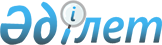 Қоғамдық жұмысқа тарту түрінде сотталғандардың еңбегін пайдалану  объектілерін бекіту туралы
					
			Күшін жойған
			
			
		
					Шығыс Қазақстан облысы Аягөз ауданының әкімдігінің 2008 жылғы 12 ақпандағы N 564 қаулысы. Шығыс Қазақстан облысы Әділет департаментінің Аягөз аудандық Әділет басқармасында 2008 жылғы 17 наурызында N 5-6-68 тіркелді. Күші жойылды - Аягөз ауданы әкімдігінің 2009 жылғы 29 мамырдағы N 612 қаулысымен.      Ескерту. Күші жойылды - Аягөз ауданы әкімдігінің 2009.05.29 N 612 қаулысымен.       РҚАО ескертпесі.

      Мәтінде авторлық орфография және пунктуация сақталған.

      Қазақстан Республикасының 1997 жылғы 16 шілдедегі № 167 «Қазақстан Республикасының Қылмыстық кодексі» 42 бабын, Қазақстан Республикасының 1997 жылғы 13 желтоқсанындағы № 208 «Қазақстан Республикасының Қылмыстық атқару кодексі» 30 бабының 1 тармағын және Қазақстан Республикасының 2001 жылғы 23 қаңтардағы № 148 «Қазақстан Респуликасындағы жергілікті мемлекеттік басқару туралы» Заңының 31 бабының 2 тармағын басшылыққа ала отырып Аягөз аудандық әкімдігі ҚАУЛЫ ЕТЕДІ:



      1. Аудан бойынша қоғамдық жұмысқа тарту түрінде сотталғандардың

еңбегін пайдалану объектілерінің тізімі бекітілсін (қосымша 1.)

      2. Осы қаулының орындалуына бақылау жасауды өзіме қалдырамын.

      3. Осы қаулы әділет органдарында тіркеліп, ресми жарияланғанан кейін 10 тізбелік күннен бастап қолданысқа енеді.      Аудан әкімі                        О. Жолымбетов

Аягөз ауданы әкімдігінің

2008 жылғы 12 ақпанындағы

№ 564 қаулысына 1 қосымшаҚоғамдық жүмысқа тарту түрінде сотталғандардың

еңбегін пайдалану объектілерінің

ТІЗІМІ      1. Аягөз каласы      - «Аягөз Су» мемлекеттік коммуналдық

                             кәсіпорыны, «Горжилкомхоз строй»

                             мемлекеттік коммуналдық кәсіпорыны.

      2. Баршатас ауылы    - «Баршатас Су» мемлекеттік

                              комуналдық кәсіпорыны.

      3. Ақтоғай кенті     - «Ақтоғай коммуналдық шаруашылығы»

                             коммуналдық мемлекеттік кәсіпорыны.

      4. Айғыз ауылы        - «Мәдениет үйі».

      5. Ақшәулі ауылы      - «Мәдениет үйі».

      6. Ақшатау ауылы      - «Мәдениет үйі».

      7. Ақши ауылы         - «Мәдениет үйі».

      8. Байқошқар ауылы    - «Мәдениет үйі».

      9. Баршатас ауылы     - «Мәдениет үйі».

      10. Бидайық ауылы      - «Мәдениет үйі».

      11. Емелтау ауылы     - «Мәдениет үйі».

      12. Жорға ауылы       - «Мәдениет үйі».

      13. Қарағаш ауылы     - «Мәдениет үйі».

      14. Қопа ауылы        - «Мәдениет үйі».

      15. Қосағаш ауылы     - «Мәдениет үйі».

      16. Мәдениет ауылы    - «Мәдениет үйі».

      17. Майлин ауылы      - «Мәдениет үйі».

      18. Малкелді ауылы    - «Мәдениет үйі».

      19. Мыңбұлақ ауылы    - «Мәдениет үйі».

      20. Нарын ауылы       - «Мәдениет үйі».

      21. Өркен ауылы       - «Мәдениет үйі».

      22. Сарыарқа ауылы    - «Мәдениет үйі».

      23. Мамырсу ауылы     - «Мәдениет үйі».

      24. Тарлаулы ауылы    - «Мәдениет үйі».

      25. Тарбағатай ауылы  - «Мәдениет үйі».      Аппарат басшысы                      Б. Қалиев
					© 2012. Қазақстан Республикасы Әділет министрлігінің «Қазақстан Республикасының Заңнама және құқықтық ақпарат институты» ШЖҚ РМК
				